Обращение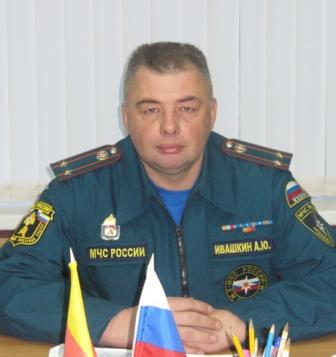 Главного государственного инспектора г. Торжка и Торжокского района Тверской области по пожарному надзору  Ивашкина А.Ю.Пришла весна, растаял снежный покров, подсохла прошлогодняя трава и скопившийся за зиму сгораемый мусор. Всё это создаёт резкое осложнение обстановки с пожарами в районе. Особо тревожная обстановка складывается в сельских населённых пунктах, где большинство полей не косится, много брошенных домов и построек, которые заросли бурьяном. Достаточно одной брошенной спички и огнём может быть уничтожена целая деревня. При сжигании травы и мусора  на своих участках многие граждане не задумываются о последствиях. Огонь, подхваченный ветром, превращается в неуправляемую стихию, которая уничтожает все на своем пути, создает угрозу жизни людей, дачным массивам и лесному фонду. При возникновении огня и небольшом ветре скорость распространения пламени по сухой траве может составлять более 4 метров в секунду. При этом потушить огонь подручными средствами практически невозможно.Отдел надзорной деятельности   обращается к жителям Торжокского района, главам администраций сельских поселений,  учащимся школ с просьбой о предупреждении пожаров из-за сжигания травы и мусора, о неукоснительном соблюдении требований пожарной безопасности. Руководителям организаций всех форм собственности необходимо очистить подведомственную территорию от сухой травы и мусора, особо обратив внимание на здания, прилегающие к полям, пустырям, где имеется прошлогодняя сухая трава.Обращаем внимание граждан района, что за нарушение требований пожарной безопасности гражданам, должностным и юридическим лицам может грозить административная ответственность согласно части 1 статьи 20.4 КоАП РФ в виде предупреждения или наложения административного штрафа:- на граждан – в размере от 1 тысячи до 1,5 тысяч рублей;- на должностных лиц – от 6 тысяч до 15 тысяч рублей;- на юридических лиц – от 150 тысяч до 200 тысяч рублей.За пожары с материальным ущербом или повлекшие гибель людей наступает уголовная ответственность в соответствии с действующим законодательством Российской Федерации. В весенний пожароопасный период нужно быть особенно бдительным, соблюдать предельную осторожность с огнем,  не оставаться безучастным к беспечности других, не проходить мимо детей, играющих с огнем. Разведение костров, сжигание травы и отходов не разрешается ближе 50 м от зданий и сооружений. Сжигание отходов и травы в специально отведенных  для этой цели местах  должно проводиться под контролем и при наличии первичных средств пожаротушения  (огнетушители, вода, песок и т.д.).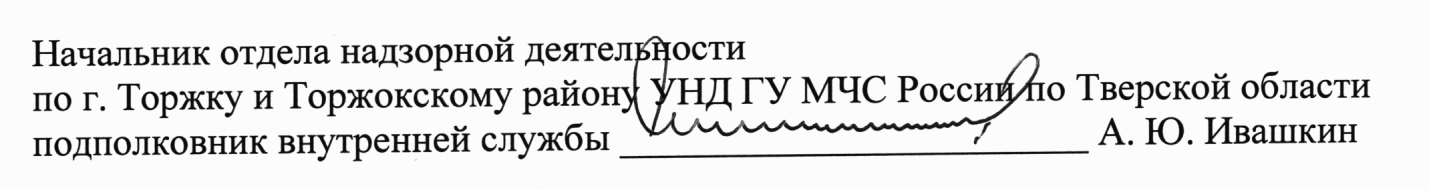 